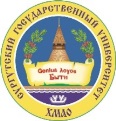 заявлениеПрошу выдать справку о периоде обучения в связи с переводом в__________________________________________________________________________________________________________________________________________________________ (полное наименование образовательной организации, осуществляющей образовательную деятельность)Способ получения справки о периоде обучения (нужное отметить):□ Лично или доверенному лицу (при предъявлении оформленной в установленном порядке доверенности, выданной лицом, отчисленным в связи с переводом)□ Через операторов почтовой связи общего пользования (почтовым отправлением с уведомлением о вручении и описью вложения) по адресу:_____________________________________________________________________________________________(адрес обучающегося ИЛИ принимающей организации: улица, дом, квартира/офис(кабинет), населенный пункт, субъект РФ, индекс)Проректору по учебно-методической работеИ.О. Фамилия____________________________________________________(Ф.И.О заявителя полностью)направление подготовки / специальность___________________________________________________(код, наименование направления подготовки/специальности)_________________________форма обучения              (очная/очно-заочная /заочная)контакт. тел.    __________________________«_____»______________20____г./(подпись)(Фамилия И.О)(Фамилия И.О)Согласовано:Директор института/колледжа«_____»______________20__г.(аббревиатура наименования института/колледжа)_________________________/____________________________________             (подпись)                                  (Фамилия И.О)«_____»______________20____г./(подпись)(Фамилия И.О)(Фамилия И.О)